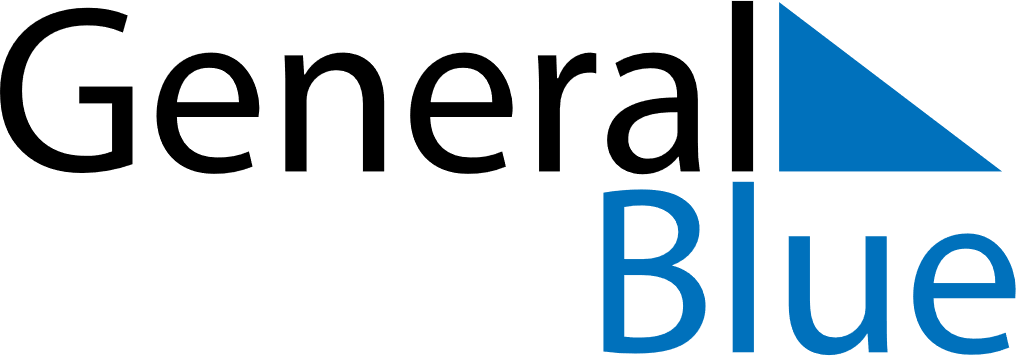 April 2022April 2022April 2022RwandaRwandaSUNMONTUEWEDTHUFRISAT123456789Genocide Memorial Day10111213141516Good Friday1718192021222324252627282930